Памятка для родителей «Чаще читайте детям»   Малыш и мама, малыш и папа – это связь ребёнка с родителями, данная природой. Тесный контакт, как физический, так и душевный между мамой и её ребёнком закрепляется при грудном вскармливании, а сладкий младенческий сон убаюкивается в это время маминой колыбельной. Мамин голос, нежный и родной, сопровождает ребёнка с самого зарождения его жизни. После прекращения грудного вскармливания и тогда, когда колыбельная песенка перестаёт быть актуальной, многие родители забывают о сохранении тесной эмоциональной связи между ними и ребёнком. Мамин голос, зачастую, начинает заменять просмотр мультфильмов на ночь, а доброе нежное родительское слово превращается в редкий дар. Общение с ребёнком превращается в основном в язык команд и запретов: «помой руки», «поиграй», «посмотри мультик»… Активный жизненный ритм и реалии современной жизни отдаляют друг от друга родителей и их чада. Поэтому, мудрые и любящие родители должны ценить общение с малышом, что позволяет укрепить взаимосвязь с ребёнком.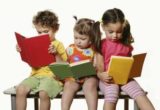 Вот здесь и приходит на помощь чтение детям книг на ночь? Почему именно на ночь? Здесь можно выделить несколько причин такого удачно выбранного времени суток для чтения. Время перед сном – это тот период, когда все уже освободились от дневных забот. Поэтому, это наиболее удачно выбранное время суток для создания доверительной атмосферы между родителями и ребёнком, это своеобразный семейный ритуал, посвящённый общему делу, общению, взаимному проявлению любви и гармонии. Чтение детям на ночь – это продолжение колыбельной, которая выполняла миссию убаюкивания, но с возрастом перешедшая на другую, высшую, ступеньку.Благодаря чтению книг на ночь родителями, ребёнок лучше засыпает и спит со сладкими сновидениями, благодаря полученным эмоциям. Вечерняя атмосфера сама по себе успокаивает, поэтому чтение книг в это время облегчает восприятие услышанного и способствует  формированию положительных эмоций, а, следовательно – и приятных сновидений.Сказки на ночь или сказкотерапия«Сказка ложь, а в ней намёк, добрым молодцам урок», — сразу вспомнилось при мыслях о сказках. Чтение детям сказок на ночь – это лучшее средство хорошего убаюкивания и засыпания. Сказкотерапия хорошо себя зарекомендовала с давних времён. Чтение сказок – это замечательное средство для формирования психики и восприятия окружающего мира малышом, это важный инструмент раннего развития, а также главный элемент воспитательной работы.Чтение сказок, обсуждение действий и поступков действующих героев, а также фантазирование продолжений историй способствуют всестороннему развитию интеллекта ребёнка. Сказкотерапия на ночь – это также залог хорошего засыпания для непоседливого малыша. Главное – научиться заинтриговать кроху и побудить у него интерес к слушанию.Правила чтения детям книгЧтобы чтение приносило удовольствие и реальную пользу, нужно придерживаться простых, но важных правил:— Если ваш малыш не хочет слушать, то не нужно его заставлять, так как это не принесёт никакой пользы. Взаимное чтение книг должно приносить максимум удовольствия, а не быть непосильной ношей.— Не злоупотребляйте временем! Как правило, маленьким деткам в возрасте от года до трёх читают в среднем до десяти минут, в возрасте от трёх до пяти лет – 15-20 минут подряд. Хочу заметить, что это средние показатели, а никак не нормативы. Вы должны подстраиваться под потребности вашего ребёнка.— Чтение книги ребёнку на ночь должно приносить взаимное удовольствие. Если вы себя попросту заставляете читать, чтобы выполнить ежедневный план, это не принесёт никакого удовольствия вашему ребёнку. Известно, что малыш очень чувствует эмоции своих родителей, поэтому чтение книги должно происходить при самых положительных настроях и должно приносить максимум удовольствия.— Не выбирайте страшных книг, будоражащих воображение.— Читая каждый день книги своему ребёнку, вы способствуете расширению его знаний и словарного запаса.— Рекомендуется чтение книг обоими родителями, что способствует становлению тесного душевного контакта ребёнка, как с мамой, так и с папой.— Читайте книгу медленно, выразительно, стараясь максимально передать эмоции действующих героев и обстановки.— Не заменяйте живое чтение «сухими безжизненными» аудиокнигами.Приятного чтения вам и вашему малышу!